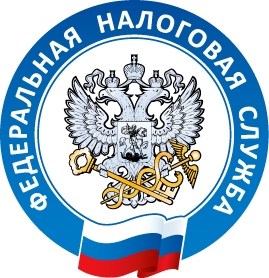 О проведении мастер-класса по направлению документов по государственной регистрации в электронном виде.Сотрудниками  МИ ФНС России  № 5 по Приморскому краю  в январе 2020 года был проведен мастер-класс с  налогоплательщиками о возможности представления документов по государственной регистрации в электронном виде.Заявителям оказана практическая помощь по направлению документов через электронный сервис «Подача документов в электронном виде на государственную регистрацию» на сайте ФНС России www.nalog.ru на гостевом компьютере в оперзале Инспекции.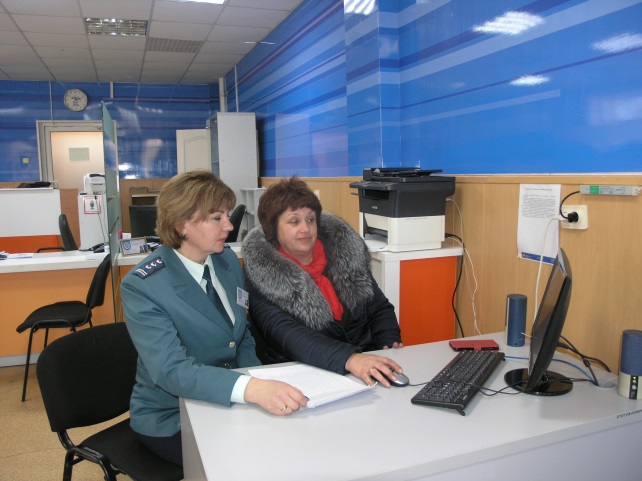 В ходе проведения мероприятия были наглядно продемонстрированы преимущества подачи документов в электронном виде: экономия времени и денежных средств, удобство сервиса.Использование налогоплательщиками данного сервиса поможет им получить услугу бесконтактным способом, а также снизить расходы в своей деятельности.